ใบคำร้อง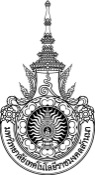 ภาคการศึกษา/	ข้าพเจ้า   	ชั้นปี  	รหัส นักศึกษาระดับปริญญาโท หลักสูตร แบบการศึกษา 	  แผน ก แบบ ก1 	  แผน ก แบบ ก2 	  แผน ข  ระบบการศึกษา 	 ภาคปกติ 		  ภาคสมทบ		  ภาคพิเศษ (รหัส 59 เป็นต้นไป)มีความประสงค์   ในภาคการศึกษา/เนื่องจาก ในขณะที่ข้าพเจ้า  สามารถติดต่อได้ที่หมายเลขโทรศัพท์   ทั้งนี้ ข้าพเจ้า    ยังไม่เคย   	 เคย  	ครั้งที่ 1 เมื่อภาคการศึกษา/	ครั้งที่ 2 เมื่อภาคการศึกษา/	ลงชื่อ...............................................นักศึกษา	ลงชื่อ.........................................อาจารย์ที่ปรึกษา 	()	()	................./................/...............	................./................/...............ขั้นตอนการปฏิบัติ1. ให้นักศึกษายื่นแบบลาพักการศึกษาและขอกลับเข้าศึกษา โดยให้อาจารย์ที่ปรึกษา หัวหน้าหลักสูตร/ สาขา/ คณบดี ลงนามให้เรียบร้อยตามลำดับ2.  นำแบบลาพัก/รักษาสภาพ ที่ได้รับอนุมัติจากคณบดีไปชำระเงินที่ กองคลัง/การเงิน จำนวน 5,000 บาท และเมื่อชำระเงินเรียบร้อยแล้วให้นำคำร้องนี้ส่งที่งานทะเบียนพร้อมแนบใบเสร็จรับเงิน1. ความเห็นหัวหน้าหลักสูตร เห็นควรพิจารณาอนุมัติ อื่นๆ ระบุ ........................................................................ลงชื่อ.................................................(.......................................................)..................../................/..................2. ความเห็นหัวหน้าสาขา เห็นควรอนุมัติ อื่นๆ ระบุ ........................................................................ลงชื่อ.................................................(.......................................................)..................../................/..................3. ความเห็น  /  อนุมัติ อื่นๆ ระบุ ........................................................................ลงชื่อ.................................................(.......................................................)..................../................/..................4. กองคลัง/การเงิน  ได้รับชำระเงินค่ารักษาสภาพการเป็นนักศึกษา    เล่มที่ / เลขที่ใบเสร็จรับเงิน.......................................................................ลงชื่อ.................................................(.......................................................)..................../................/..................5. งานทะเบียนวันที่รับเอกสาร ........../................/............			บันทึกข้อมูลเรียบร้อยแล้ว เมื่อวันที่.........................................				ลงชื่อ.................................................ผู้ดำเนินการ				 (.......................................................)5. งานทะเบียนวันที่รับเอกสาร ........../................/............			บันทึกข้อมูลเรียบร้อยแล้ว เมื่อวันที่.........................................				ลงชื่อ.................................................ผู้ดำเนินการ				 (.......................................................)